The Great LydeStarters Soup of the Day, served with Salted Butter and Bread £4 – VBruschetta, with Pesto, Tomato, Mozzarella & Balsamic Glaze £4 - VHalloumi, Wrapped in Pancetta with Apple Slaw & Baby leaf £4.75Smoked Salmon Mousse, with Dill Mayo & Baby Gem £4.50Sauteed Mushroom, Creamy Garlic Sauce on Charred Bread £4.85-VLight BitesNachos with Grilled Cheese, Tomato Salsa & Sour Cream £4.75 - VJacket Potato served with Apple Slaw & Baby leaf Pesto Chicken or Cheese & Beans - V £6.50Sausage, Bacon, Egg Baguette with Baby leaf & Tortilla Crisps £6.50MainsHomemade Beef Lasagne with Baby leaf Salad & Garlic Bread £9.25Chicken Tikka Masala with White Rice & Naan Bread £9Broccoli & Brie Wellington with Buttered Mash & Gravy £9.25 – VMussels Steamed in a White Wine, Garlic & Rosemary Sauce £11Chicken Wrapped in Bacon with Potato Gratin & Stilton Sauce £9Duck Breast with Bok Choy, Purple Carrot, Red Onion Petals & Hoisin Gravy £12.50Grilled Cauliflower Steak with Roasted Red Onion, Cheese Sauce, Crispy Onions & Our Chips £8.25Toad in the Hole with Market Veg & Rosemary Gravy £8.75Cod & Chilli Cheese Fishcakes with New Potatoes & Baby leaf £83 Lamb Cutlets with Minted Mash, Market Veg & Rosemary Gravy £12.50Grill MenuBurgersButchers Beef Burger £10Whole Chicken Breast Burger £10BBQ Vegan Burger £9 – VAll served in a Toasted Bun with Apple Slaw, Baby leaf Salad & Our ChipsOr Topped with…Cheese 50p, Fried Egg 50p, Halloumi 50p, Cheese & Bacon £1, Cheese, Bacon & Field Mushroom, £1.50, Bacon & Brie £1Steaks8oz Pork Loin Steak £13.506oz Sirloin Steak £148oz Rump Steak £14.5012oz T.Bone £17Surf ‘n’ Turf, 8oz Rump and Scampi £17.50Cooked fresh and just the way you like it.All served with Sweet Tomato, Whole Field Mushroom, Onion Rings & Our Chips. Mixed Grill -Chicken Fillet, Cumberland Sausage, Gammon Steak, Pork Steak and Beef Fillet Steak, served with Sweet Tomato, Fried Egg, Field Mushroom, Onion Rings and Our Chips £19.95Chargrilled Gammon Steak with Fried Egg and Our Chips £9Sauces   Peppercorn – Creamy Stilton – Red Wine & Mushroom – Roast Garlic £2Sides  Onion Rings – Our Chips – Apple Slaw – Salad – Market Veg £2.50Garlic Bread £2.75 with Cheese £3.25DessertsSalted Caramel Cheesecake with Raspberry Coulis Blackberry & Apple Tart with CustardRaspberry Chocolate Fondant with Vanilla Ice Cream Tiramisu with Vanilla Ice Cream Raspberry Pavlova with Strawberry Ice Cream All above desserts are £5.50Ice CreamFlavours:Vanilla - Mint Choc Chip – Chocolate – Salted Caramel - Strawberry   SorbetBlackcurrant – Gin -1 Scoop - £1.992 Scoop - £2.993 Scoop - £3.99KIDS MENU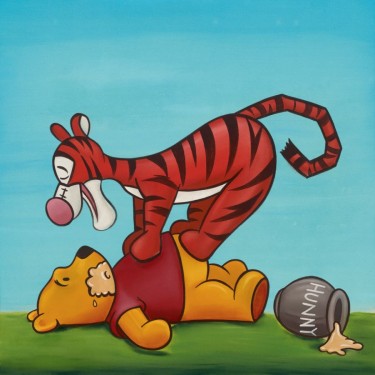 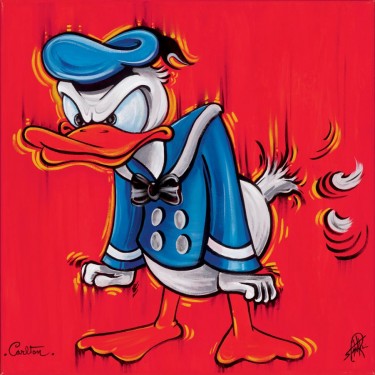 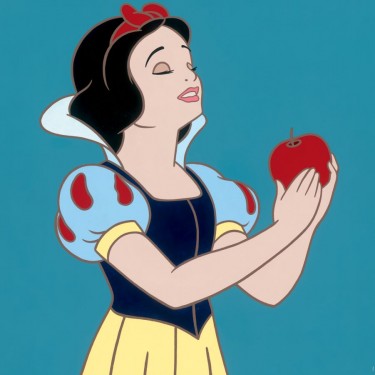 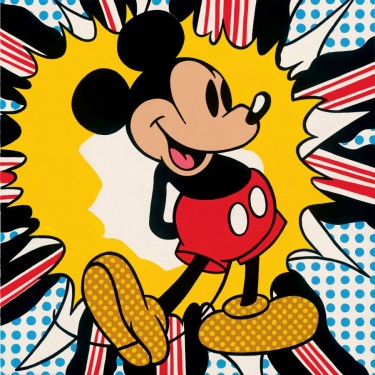 Beef or Chicken Burgerserved with chips and beansCheese OmeletteBeef Lasagne served with garlic breadFish Fingers served with chips and peasChicken Nuggetsserved with chips and beansSausage served with mash and vegMini Steak served with chips and veg£5.50DESSERTSSelection of Ice-creams and other deserts. Please ask to see dessert menu.Bar SnacksNachos £4.75Our Chips £2.50Cheesy Chips £3Onion Rings £3.50Chicken Nuggets £4.50Jacket Potato – Cheese & Beans orPesto Chicken £6.508” Sausage Roll £2.50Garlic Bread £2.75Garlic Bread with Cheese £3.25Sausage, Bacon & Egg Bap £4.50Scampi & Chips £6